ATTI DEL CONSIGLIO REGIONALE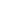 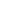 Consiglio Regionale della Campania - Avviso pubblico per la presentazione delle proposte di candidatura relative alla nomina del Garante delle persone sottoposte a misure restrittive della libertà personale presso il Consiglio regionale della Campania, ai sensi della legge regionale 24 luglio 2006, n. 18. 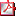 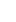 Consiglio Regionale della Campania - Schema di accordo di collaborazione tra la Regione Campania e la Repubblica di San Marino. DELIBERAZIONI DELLA GIUNTA REGIONALESVILUPPO ECONOMICO E ATTIVITA` PRODUTTIVEDipartimento 50 GIUNTA REGIONALE DELLA CAMPANIA - D.G. 2 Direzione Generale per lo sviluppo economico e le attività produttive - Delibera della Giunta Regionale n. 542 del 18.10.2022 - Indirizzi per l'assegnazione e l'alienazione delle aree in tenimento Gricignano di Aversa rientranti nell'agglomerato industriale di Aversa Nord. Determinazioni. POLITICHE CULTURALI E TURISMODipartimento 50 GIUNTA REGIONALE DELLA CAMPANIA - D.G. 12 Direzione Generale per le politiche culturali e turismo - Delibera della Giunta Regionale n. 526 del 11.10.2022 - Fondo Unico Nazionale Turismo - Parte capitale - Provvedimenti. Scheda intervento 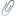 UFFICIO DEI SISTEMI TERRITORIALI E DELLA SICUREZZA INTEGRATADipartimento 60 Uffici speciali - D.G. 9 Uff. del federalismo e dei sistemi territoriali e della sicurezza integrata - Delibera della Giunta Regionale n. 538 del 18.10.2022 - STRATEGIA NAZIONALE AREE INTERNE (SNAI), DGR 426/2022 - PERIMETRAZIONE DELL' AREA INTERNA DENOMINATA "FORTORE". Determinazioni. DECRETI DIRIGENZIALIGRANDI OPEREDipartimento 60 Uffici Speciali - D.G. 6 Grandi Opere - Decreto Dirigenziale n. 461 del 21.06.2022 - Aggiudicazione sotto riserva procedura di gara n. 3438/A/2022 - Assistenza tecnica all'Autorità di Gestione e strutture connesse per la gestione del Programma Operativo Regionale Fondo Sociale Europeo 2014-2020 e del Programma Regionale Fondo Sociale Europeo + 2021-2027 della Regione Campania. 
Dipartimento 60 Uffici Speciali - D.G. 6 Grandi Opere - Decreto Dirigenziale n. 647 del 07/09/2022 - Aggiudicazione sotto riserva proc. n. 3428/A/2022 - Affidamento dei lavori di cui al progetto denominato "Interventi necessari al contenimento delle emissioni in atmosfera provenienti dall'impianto di depurazione di Solofra (AV)". Dipartimento 60 Uffici Speciali - D.G. 6 Grandi Opere - Decreto Dirigenziale n. 648 del 07/09/2022 - Aggiudicazione sotto riserva proc. n. 3430/A/2022 - Accordo Quadro biennale ai sensi dell'art. 54 del D.Lgs. 50/2016 per l'affidamento dei lavori di manutenzione straordinaria per l'efficientamento energetico degli edifici di proprieta' o in disponibilita' dell'Amministrazione Regionale.   
Dipartimento 60 Uffici Speciali - D.G. 6 Grandi Opere - Decreto Dirigenziale n. 780 del 18/10/2022 - Indizione procedura di gara n. 3503/AP/2022 - Accordo Quadro triennale con un unico operatore economico per l'affidamento di servizi di rilievo, analisi, modellazione idraulica, distrettualizzazione e ricerca delle perdite nelle reti di distribuzione urbana del territorio della Regione Campania, di servizi di ingegneria e architettura ex art. 3 lett. vvvv) del Codice e di lavori di realizzazione delle opere necessarie all'espletamento dei servizi e relative forniture. 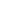 Dipartimento 50 GIUNTA REGIONALE DELLA CAMPANIA - D.G. 11 DG PER L'ISTRUZIONE, LA FORMAZIONE, IL LAVORO E LE POLITICHE GIOVANILI - Decreto Dirigenziale n. 520 del 14.10.2022 - Piano Attuativo Regionale relativo al Programma Nazionale per la garanzia di occupabilità dei lavoratori (GOL) - Approvazione istruttorie di ammissibilità progressivamente effettuate circa le domande di partecipazione concernenti l'Avviso pubblico rivolto alle Agenzie formative approvato con decreto n. 412 del 5 agosto 2022 (CUP B23C22000800005) elenco delle proposte ammesse/non ammesse Dipartimento 50 GIUNTA REGIONALE DELLA CAMPANIA - D.G. 11 DG PER L'ISTRUZIONE, LA FORMAZIONE, IL LAVORO E LE POLITICHE GIOVANILI - Decreto Dirigenziale n. 527 del 18.10.2022 - PROCEDURA DI AGGIORNAMENTO E MANUTENZIONE DEL REPERTORIO DEI TITOLI E DELLE QUALIFICAZIONI aggiornamento repertorio AVVISIGiunta Regionale della Campania - Struttura di Missione per l'attuazione del programma straordinario per la rimozione dei rifiuti stoccati in balle e interventi per il superamento della sanzione disposta con sentenza della Corte di Giustizia Europea, Sez. III, 16 luglio 2015 - Avviso di indagine di mercato finalizzata all'aggiornamento dell'elenco di operatori economici per l'affidamento diretto o tramite procedura negoziata dei servizi di Assistente al Direttore dei Lavori/Direttore di esecuzione del contratto, Direttore Lavori, Direttore esecuzione del contratto, Direttore Operativo, Ispettore di Cantiere, Coordinatore della sicurezza AVVISI DI DEPOSITO DI P.R.G. E/O ATTI URBANISTICICITTÀ DI AGROPOLI (SA) - Decreto di pubblicazione del P.U.A. - Piano di Recupero Urbanistico del Complesso Edilizio sito in Località Mattine denominato "Parco Marisilvi" - L.R. n. 16/2004 e R.R. n. 5/2011 - D.G.M. n. 319/2022. COMUNE DI NAPOLI - Approvazione del Piano Urbanistico Attuativo (PUA) di iniziativa privata presentato dalla soc. Centro Città srl per la realizzazione di un insediamento artigianale, commerciale, culturale, residenziale e attrezzature pubbliche mediante il recupero della ex fabbrica Redaelli. COMUNE DI PONTECAGNANO FAIANO (SA) - Avviso di consultazione, ai sensi dell'art.14 del D. Lgs n°152/06 e s s.mm.ii., di deposito della documentazione inerente alla procedura di Valutazione Ambientale Strategica (VAS) di Piani e Programmi relativa al PUA di iniziativa privata di un'Area Industriale dismessa sita alla via Mascagni di proprietà Evoluzione Srl ai sensi dell'art.7 bis della L.R. Campania 19/09 e ss.mm.ii. COMUNE DI SANT'ANASTASIA (NA) - Avviso - Riclassificazione Urbanistica del lotto di terreno riportato in catasto del Comune di Sant'Anastasia al foglio n°11 particelle n°584, 698, 699, 782, 783, 960, 961, in ditta alle società S.A.T.O. s.r.l. e New House Società Cooperativa a.r.l., ai sensi dell'art.3 del Regolamento regionale di Attuazione per il Governo del Territorio n.5/2011- Adozione di variante allo strumento urbanistico generale. BANDI DI GARA
COMUNE DI LIONI (AV) - Bando di Gara - Lavori di intervento di miglioramento e efficientamento energetico degli edifici di edilizia residenziale pubblica ex area - La Stampa. COMUNE DI LIONI (AV) - Bando di Gara - Servizi professionali - direzione lavori e coordinatore della sicurezza in fase di esecuzione - intervento di miglioramento ed efficientamento energetico degli edifici di edilizia residenziale pubblica ex area - La Stampa. COMUNE DI LIONI (AV) - Bando di Gara - Servizi professionali progettazione definitiva ed esecutiva, coordinamento della sicurezza in fase di progettazione, con riserva di affidamento anche dei servizi di direzione lavori, contabilità e coordinamento della sicurezza in fase di esecuzione dell'edificio di proprietà pubblica adibito ad uso scolastico sito in Via Ronca, identificato con il codice 640441869 - Scuola elementare e scuola media. COMUNE DI LIONI (AV) - Bando di Gara - Servizi professionali progettazione definitiva ed esecutiva, coordinamento della sicurezza in fase di progettazione, con riserva di affidamento anche dei servizi di direzione lavori, contabilità e coordinamento della sicurezza in fase di esecuzione dell'edificio di proprietà pubblica adibito ad uso scolastico sito in Via Torino, identificato con il codice 640441887 - Istituto Professionale e Istituto per Geometri. 
COMUNE DI MONTECORVINO PUGLIANO (SA) - Asta Pubblica - Bando di alienazione proprietà comunale "Comparto urbano Pagliarone - Parco Verdiana" - trattativa privata mediante gara ufficiosa 4° esperimento. 